Администрация Нижнетанайского сельсовета 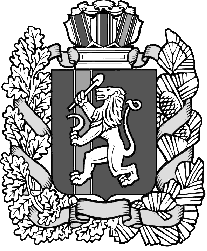 Дзержинского районаКрасноярского края  ПОСТАНОВЛЕНИЕс.Нижний Танай01.03.2022                                                                                         № 13- ПОб отмене постановления администрации Нижнетанайского сельсовета от 21.06.2021 № 53-П «Об утверждении административного регламента проведения проверок при осуществлении муниципального контроля  и видов муниципального контроля на территории Нижнетанайского сельсовета Дзержинского района»         В соответствии с ч. 4 ст. 98 Федерального закона от 31.07.2020 № 248-ФЗ «О государственном контроле (надзоре) и муниципальном контроле в Российской Федерации», руководствуясь Уставом Нижнетанайского сельсовета Дзержинского района ПОСТАНОВЛЯЮ:         1.Отменить постановление администрации Нижнетанайского сельсовета от 21.06.2021 № 53-П «Об утверждении административного регламента проведения проверок при осуществлении муниципального контроля  и видов муниципального контроля на территории Нижнетанайского сельсовета Дзержинского района»2. Разместить постановление на официальном сайте администрации Нижнетанайского сельсовета в сети «Интернет» по адресу: adm-nt.ru3. Настоящее постановление вступает в силу в день, следующий за днем его официального обнародования и применяется к правоотношениям, возникшим с 01.01.2022года.Глава Нижнетанайского сельсовета                                           К.Ю. Хромов